Филиал ПАО «Россети» приступил к монтажу нового типа коммутационных устройств на энергообъектах Дальнего ВостокаФилиал ПАО «Россети» – МЭС Востока начал установку реклоузеров 35 кВ на подстанции 220 кВ «Тутаул» в Амурской области. Модернизация позволит автоматически устранять неустойчивые изменения в сети, максимально сокращая количество и время прерывания электроснабжения потребителей, среди которых объекты Байкало-Амурской железнодорожной магистрали.Реклоузер – программно-аппаратный коммутационный комплекс, который непрерывно измеряет параметры сети, автоматически обнаруживает и устраняет нештатные ситуации и выдает информацию в систему диспетчерского управления. Новые устройства не требуют обслуживания в процессе эксплуатации. Оборудование произведено в России. Реклоузеры впервые применяются в магистральном сетевом комплексе Дальнего Востока. Они заменят отработавшие свой эксплуатационный ресурс масляные выключатели 35 кВ, установленные в открытом распределительном устройстве подстанции 220 кВ «Тутаул». На следующем этапе энергетики смонтируют реклоузеры еще на одной подстанции «бамовского» транзита – 220 кВ «Дипкун». Всего будет установлено 10 устройств. Подстанция 220 кВ «Тутаул» трансформаторной мощностью 50 МВА участвует в передаче электроэнергии вдоль Байкало-Амурской магистрали и электроснабжении потребителей Тындинского округа Приамурья, где живет около 14 тыс. человек. 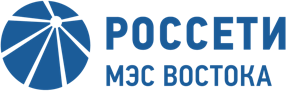 Филиал ПАО «Россети» –
Магистральные электрические сети ВостокаПРЕСС-РЕЛИЗ